Bogdan Pavel IvanovichExperience:Position applied for: Electrical EngineerDate of birth: 04.11.1990 (age: 27)Citizenship: UkraineResidence permit in Ukraine: NoCountry of residence: UkraineCity of residence: SevastopolPermanent address: SEVASTOPOLContact Tel. No: +7 (978) 079-60-65E-Mail: pavel.bogdan@bk.ruU.S. visa: NoE.U. visa: NoUkrainian biometric international passport: Not specifiedDate available from: 01.06.2014English knowledge: GoodMinimum salary: 1500 $ per month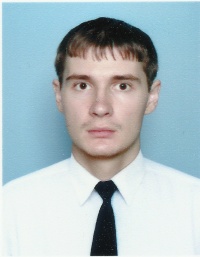 PositionFrom / ToVessel nameVessel typeDWTMEBHPFlagShipownerCrewingElectric Cadet05.09.2013-27.03.2014MAERSK EDISONContainer Ship141580B&W85256UK,LONDON&mdash;Electrician12.06.2012-17.12.2012YM KAOHSIUNGContainer Ship56450B&W49680UK,LONDON&mdash;